Hero’s Journey Essay Assignment	In class we have discussed the idea that all heroes follow essentially the same path.  We have used The Odyssey, not only to examine the nature of Epic Poetry, but also as an example of the concept of the monomyth.	How does the modern day hero’s journey compare to that of the classic hero?  For this essay, you will choose a movie that fits the Hero's Journey motif, and you will write a comparative analysis of Odysseus’ Journey and that of the modern day super hero by providing analysis and textual evidence to back up your interpretation. You will explain how your chosen movie illustrates the idea of the Hero’s Journey and how it compares to that of Odysseus’ Journey. Your thesis should state which movie you have chosen, and why you believe it is a good example of a monomyth. While your two body paragraphs support your thesis with details.You may choose any film that appeals to you, but before selecting a story, you may want to consider whether you will be able to find each of the eight steps of the hero’s journey, as it is required that you illustrate all eight.	You will be graded on the following rubric:Ideas: Your essay must carefully and thoroughly explain your ideas, and it must cover three steps of the Hero’s Journey. This includes a detailed description of how your chosen story illustrates the concepts covered in class.  All concepts, ideas, and opinions should be well-supported and include deep thought, and strong development. 15 pts.Organization: You should have a strong thesis driving your essay, as well as an introductory paragraph, a conclusion paragraph, and 2 body paragraphs. 10 pts.Voice: Your writing should address the audience (be sure to choose a specific audience!) with respect, it should show passion and enthusiasm for your topic and ideas, and above all it should show individual thinking and be uniquely yours. 10 pts.Word Choice: You should choose your words carefully to achieve detailed, precise language.  No zombie words, contractions, or “I” or “You”. 15 pts.Sentence Fluency: NTSSWTSW, sentences should be varied in length and structure, and they should be expressive.  No Fragments or run-ons, but only well-structured sentences. 10 pts.Conventions: Punctuation, spelling, capitalization, paragraph breaks, etc.  ***Please note*** While conventions are worth ten points, a score below 6 in this area—meaning more than 5 major errors-- will result in a grade of 50% for the essay, with an option to rewrite for a slightly higher grade.  So, PROOFREAD!! 10 pts.Presentation: Neat typing or writing, in MLA style, including 1inch margins, an essay title centered at the top, header, and a heading (aligned right) with your name, class period, assignment name, and teacher’s name. 10 pts.Handwritten Outline 40 points Due in 4 parts =10 points each½ credit for late work 0 points after typed RD is dueTyped rough draft printed out and completed Self Editing Sheet 35 points Due _________½ credit for late work 0 points after RD is due on turnitin.comRough draft on turnitin.com 15 points Due _________ ½ credit for late work 0 points after final paper is dueFinal Paper on turnitin.com 80 points Due __________ -10 points per day for late work MUST BE ON turnitin.com to receive credit.4 Paragraph Block-Structured Essay	A thesis-structured essay is an essay built around a single thesis, or controlling idea.  This is the most common, most frequently used form in classrooms at all grade levels, as it provides an ideal formal structure to present and discuss a single, limited generalization.Introductory Paragraph: Attention Grabber, or “hook”: Interesting fact, quote, anecdote (mini-story).  Bridge: from general to specific leads into the thesis. Thesis statement, the focus for the essay’s discussion—This is the LAST sentence of the introductory paragraph.2 Body Paragraphs: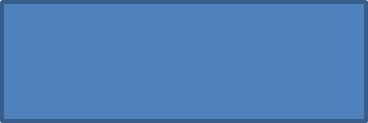 Transition from previous paragraphTopic SentenceSupporting information for the topicConcluding sentenceConcluding Paragraph:Reminder of the thesis statement        (restate the idea in DIFFERENT WORDS)One sentence for each of the two body paragraphs in which you state the importance/value/implications of what you have discussed in the body paragraph. End with one sentence to tie into the attention grabber using words/ideas from the Introductory Paragraph.**The thesis statement states the main point of the essay, the focus.  It is the idea explained in the whole essay.  Each paragraph in the body of the essay develops one, single aspect of the main point.  